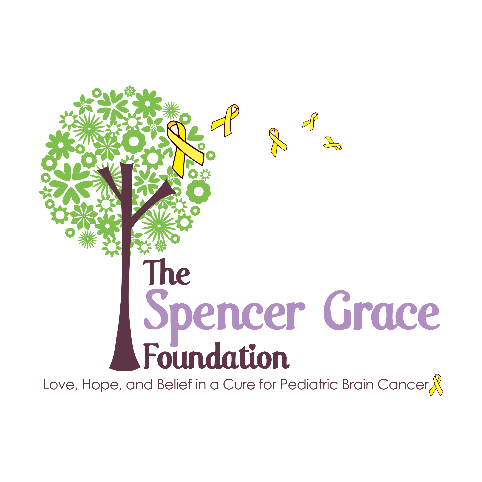 STRIDES FOR SPENCER 2019Corporate Sponsor Information SheetYes, I would like to sponsor Strides for Spencer 2019 as a (please check one):		__________ 	Premier Race Sponsor ($1,000)		__________ 	Gold Sponsor ($500)		__________	Grey Sponsor ($250)Corporation Name: 		______________________________Corporation Contact: 	______________________________ 	(name/title)				______________________________ 	(phone)				______________________________ 	(email)Please make check payable to: The Spencer Grace Foundation, Inc., 334 Broadmoor Road, Baltimore, Maryland 21212. You may also pay using a credit card via PayPal to jodi@thespencergracefoundation.org.  Please email your logo to jodi@thespencergracefoundation.org. If you have sponsored in the past, we have your logo on file.  If there are any changes, please send the updated logo.  All logos must be received no later than May 1, 2019.  Official invoice for tax purposes will be provided upon receipt of this form.